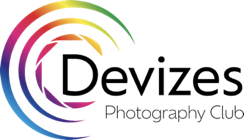 Please complete this membership application for the 2023/2024 season and bring it to the Sports Club, together with £50 subscription payment.Payment can be made by card or cash at the sports club, or alternatively email this form to dccmembership01@gmail.com and payment can be made via Bacs to  Devizes Photography Club. Sort Code 30-99-50. Acc No; 36698360Members should complete all sections of the form so that the Club can ensure its records are accurate and up to date.Please use BLOCK CAPITALSPlease confirm that you have read, and will abide by, the Club’s Data Protection policy, which can be found on the Club’s website.I agree to be contacted by email for club associated news and updates.Are you a member of another Photography Club? If so, where?Are you happy for images that are submitted into competitions with Devizes Photography Club to represent our club in battles or competitions against other clubs? **If you elect to represent another club in a Battle or competition, you should not enter anything into a Devizes club competition which might also be used against Devizes in an inter-club battle or competition.Surname:Please include any photographic post nominal letters (e.g. LRPS)First name:Membership Number: (For club use only)Address:Town:Postcode:Telephone Number:Email address:Yes No Yes No Yes No Date received.Fee received.Payment method